Math 2320 –Differential Equations 
A First Course in Differential Equations with Modeling Applications, 10/E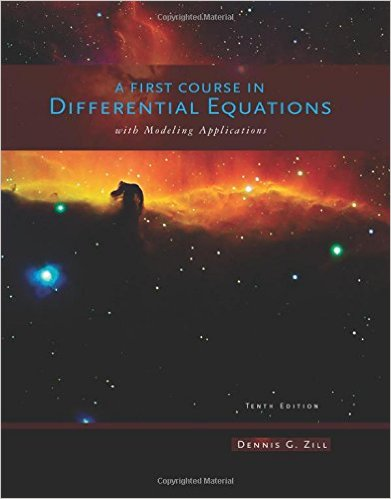 Dennis G. Zill, Cengage	ISBN: 978-1111827052Course Description:
3 Credits (3 hrs. lec., 1 hr. lab.) Linear equations, solutions in series, solutions using Laplace transforms, systems of differential equations and applications to problems in engineering and allied fields. (2701016419) Prerequisite: MATH 2414; College Level Readiness in Reading AND WritingCourse Learning Outcomes:The student will:Identify homogeneous equations, homogeneous equations with constant coefficients, and exact and linear differential equations.Solve ordinary differential equations and systems of equations using: a) Direct integration b) Separation of variables c) Reduction of order d) Methods of undetermined coefficients and variation of parameters e) Series solutions f) Operator methods for finding particular solutions g) Laplace transform methods.Determine particular solutions to differential equations with given boundary conditions or initial conditions.Analyze real-world problems in fields such as Biology, Chemistry, Economics, Engineering, and Physics, including problems related to population dynamics, mixtures, growth and decay, heating and cooling, electronic circuits, and Newtonian mechanics.Book Sections:Chapter 1: Introduction to Differential Equations 1.1: Definitions and Terminology1.2: Initial-Value Problems1.3: Differential Equations as Mathematical ModelsChapter 2: First-Order Differential Equations 2.1: Solution Curves Without a Solution2.2: Separable Equations2.3: Linear Equations2.4: Exact Equations2.5: Solutions by Substitutions2.6: A Numerical MethodChapter 4: Higher-Order Differential Equations 4.1: Preliminary Theory-Linear Equations4.2: Reduction of Order4.3: Homogeneous Linear Equations with Constant Coefficients4.4: Undetermined Coefficients-Superposition Approach4.5: Undetermined Coefficients-Annihilator Approach4.6: Variation of Parameters4.7: Cauchy-Euler Equation4.8: Green's Functions4.9: Solving Systems of Linear DEs by Elimination4.10: Nonlinear Differential EquationsChapter 6: Series Solutions of Linear Equations 6.1: Review of Power Series6.2: Solutions About Ordinary Points6.3: Solutions About Singular Points6.4: Special FunctionsChapter 7: The Laplace Transform 7.1: Definition of the Laplace Transform7.2: Inverse Transforms and Transforms of Derivatives7.3: Operational Properties I7.4: Operational Properties II7.5: The Dirac Delta Function7.6: Systems of Linear Differential EquationsChapter 8: Systems of Linear First-Order Differential Equations 8.1: Preliminary Theory—Linear Systems8.2: Homogeneous Linear Systems8.3: Nonhomogeneous Linear Systems8.4: Matrix ExponentialChapter 9: Numerical Solutions of Ordinary Differential Equations 9.1: Euler Methods and Error Analysis9.2: Runge-Kutta Methods9.3: Multistep Methods9.4: Higher-Order Equations and Systems9.5: Second-Order Boundary-Value Problems